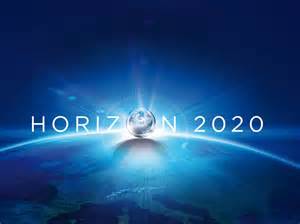 Topic and request:Organisation information:(*) Contact details:(*) = MandatoryDate : DD-MM-YYDate : DD-MM-YY(*) Relevant topic in work programme  (*) Relevant topic in work programme  ICT-??-2015Quick description of the project/Quick description of your competenciesQuick description of the project/Quick description of your competencies(describe the objectives, activities, partners requested and their skills)(describe skills and activities, and possible contribution to answer the topic requirement)(describe the objectives, activities, partners requested and their skills)(describe skills and activities, and possible contribution to answer the topic requirement)(*) Description of the expertise requested/offered (up to 1000 characters)(*) Description of the expertise requested/offered (up to 1000 characters)Keywords describing the expertise requested/offered (up to 10 words)Keywords describing the expertise requested/offered (up to 10 words)Organisation:Type of organisation:□ Enterprise □ SME □ Academic □Research institute □ Public Body □ Other: AssociationFormer participation in FP European projects?□ Yes □ NoWeb address:Description of the organisation:NamePhoneE-mailCountry